1. Cyflwyniad:Rydym wedi sefydlu gwasanaeth gofal maeth mewnol arbenigol, a gyflwynwyd fel rhan o’r rhaglen ailfodelu preswyl, i alluogi plant o fewn y boblogaeth sy'n derbyn gofal i drosglwyddo i leoliad parhaol. Mae rôl y gofalwr trosiannol yn rhan annatod o’r ‘model heb unrhyw ddrws anghywir’ sy’n cael ei seilio ar y model ymarfer seiliedig ar drawma, a fabwysiadwyd o fewn gwasanaethau lleoliadau a darparwyr Cyngor Bwrdeistref Sirol Pen-y-bont ar Ogwr.  Er mwyn cyflawni’r canlyniadau a ddymunir, rhan o’r dull gweithredu yw ‘camu plant i lawr’ o leoliadau preswyl i amgylchedd byw teuluol, a fydd yn cynnwys gweithredu neu barhau â’r pecyn cymorth dwys. Yn annatod i'r cynllun mae lefel y mynediad cynyddol at wasanaethau cymorth, a fydd yn parhau i gael ei gynnig ar ôl trosglwyddo. Bydd y cynllun Gofalwyr Trosiannol yn cynnig lleoliadau i blant a phobl ifanc sydd wedi profi trawma, gan arwain at amrywiaeth o anghenion cymhleth ac ymddygiadau heriol, sy’n gofyn am ofalwr sydd â’r gallu a’r lefel o gymwyseddau a phrofiad gofynnol i weithio fel rhan o dîm i gynorthwyo’r plentyn i ennill ymdeimlad o ddealltwriaeth, a fydd yn ei alluogi i reoleiddio’r emosiynau.  Bydd gan y plant a’r bobl ifanc sy’n cael eu lleoli trwy’r gwasanaeth hwn amrywiaeth o brofiadau fel profiadau o gam-drin ac esgeulustod, lleoliadau lluosog sydd wedi chwalu, anawsterau emosiynol a thrafferthion gyda pherthynas, bod yn dyst i drais domestig, profedigaeth er enghraifft a allai fod wedi arwain at ymddygiad heriol, anawsterau gyda dysgu ac addysg, ymddygiad troseddol, problemau ymlyniad ac anallu i reoleiddio emosiynau.  Gwneir lleoliadau am hyd at 24 wythnos, ond gellir eu hymestyn am gyfnod pellach yn unol ag anghenion y person ifanc. Yn ystod yr amser hwn bydd y gofalwr yn adeiladu perthynas un i un gyda’r person ifanc, gan ddangos ymrwymiad, amynedd ac ymroddiad i'w helpu, gan gymhwyso strategaethau i leihau'r ymddygiadau a allai fod wedi arwain at chwalu lleoliadau yn y gorffennol. Nod cyffredinol y cynllun Gofalwyr Trosiannol fydd symud y person ifanc i leoliad llwyddiannus, hirdymor sy'n cyd-fynd â'i anghenion a'i alluogi i gyrraedd ei lawn botensial. Gallai hyn olygu symud i leoliad maethu tymor hir, dychwelyd at deulu biolegol neu amgylchedd byw'n annibynnol â chymorth. 2. Fframwaith Cyfreithiol a Rheoleiddio:Gweithredir y cynllun Gofal Maeth Trosiannol yn unol â'r holl ddeddfwriaeth, rheoliadau a chanllawiau perthnasol, ac mae'n ymgorffori gofynion a disgwyliadau'r canlynol:Rheoliadau Gwasanaethau Maethu Awdurdodau Lleol (Cymru) 2018 Rheoliadau’r Paneli Maeth (Sefydlu a Swyddogaethau) (Cymru) 2018Cod Ymarfer Rhan 6 (Plant sy’n Derbyn Gofal a Llety) Deddf Gwasanaethau Cymdeithasol a Llesiant Cymru (2014)3.  Rolau a Chyfrifoldebau: 3.1 Gofalwyr Maeth Trosiannol Mae’n ofynnol i Ofalwyr Maeth Trosiannol ddarparu lleoliad maethu therapiwtig i berson ifanc 0-18 oed am uchafswm o 24 - 36 wythnos gyda’r nod o ddatblygu perthynas gefnogol i alluogi’r person ifanc i symud ymlaen i leoliad maeth tymor hir a / neu ddychwelyd at ei deulu biolegol.  Bydd angen i ofalwyr ddatblygu perthynas gyda phlant / pobl ifanc gan ddefnyddio rhianta therapiwtig seiliedig ar drawma a chefnogi plant / pobl ifanc i oresgyn rhwystrau a allai fod wedi arwain at chwalu lleoliadau.Fel rhan o’r tîm amlasiantaethol, bydd angen i ofalwyr ddarparu recordiadau manwl am gynnydd plentyn / person ifanc, rhannu’r holl wybodaeth berthnasol â gweithwyr cymdeithasol a gweithwyr proffesiynol eraill sy’n gysylltiedig, a gweithio yn unol â chynllun gofal y plentyn / person ifanc er mwyn sicrhau canlyniadau cadarnhaol.  I wneud hyn bydd angen i ofalwyr fynychu a chyfrannu at gyfarfodydd a gynhelir mewn perthynas â phlentyn yn eu gofal.Rhan hanfodol o’r rôl yw i ofalwyr allu cefnogi’r plentyn / person ifanc i ddeall a datblygu ei hunaniaeth a nodi mecanweithiau ymdopi i’w cefnogi trwy’r cyfnod trawsnewid. Bydd gan blant a phobl ifanc sydd wedi’u lleoli gyda Gofalwyr Trosiannol anghenion cymhleth ac mae’n hanfodol fod gofalwr ar gael ar eu cyfer bob amser o'r dydd.Mae perthnasoedd ymhlith gofalwyr trosiannol yn ganolog i’r gwasanaeth a bydd darparu seibiant a seibiannau byr i ofalwyr eraill a chefnogi ei gilydd yn aml yn gallu goresgyn problemau cyn iddynt gynyddu neu arwain at chwalu lleoliad ac yn cynyddu ffactorau amddiffynnol o amgylch plant.3.2 Gweithiwr Cymdeithasol GoruchwyliolYn unol â Rheoliadau Gwasanaethau Maethu Awdurdodau Lleol (Cymru) 2018, mae’n ofyniad fod yn rhaid i'r awdurdod lleol sicrhau bod gofalwyr maeth yn cael eu goruchwylio'n briodol.  O ystyried effaith trawma ar y plant a fydd yn cael eu lleoli gyda gofalwyr maeth trosiannol, darperir goruchwyliaeth bob pythefnos pan fydd plentyn yn cael ei leoli. Lle nad oes plentyn mewn lleoliad, ymgymerir â goruchwyliaeth yn fisol. Bydd yr oruchwyliaeth yn nodi anghenion dysgu a datblygu'r gofalwr ac yn cefnogi'r gofalwr maeth i gael gafael ar yr adnoddau i ddiwallu'r anghenion hyn. Gallai hyn gynnwys cyflwyno sesiynau un i un o fewn goruchwyliaeth, cyfarwyddo’r gofalwr ynghylch ble y gallant gael mynediad at ddarllen neu ymchwil priodol, hyfforddiant ffurfiol neu gymorth cymheiriaid gan ofalwyr maeth. Bydd ffocws y drafodaeth o fewn goruchwyliaeth yn amrywio yn ôl yr anghenion a welir yn y lleoliad. Gwneir cyswllt ychwanegol rhwng goruchwyliaethau trwy alwadau ffôn neu ymweliadau cartref. Cytunir ar amlder y cysylltiadau rhwng y goruchwyliwr a’r gofalwr maeth a chânt eu haddasu yn unol â’r anghenion a welir gan y gofalwr a / neu'r person ifanc.Mae’r gweithiwr cymdeithasol goruchwyliol yn gyfrifol am ymgymryd â pharu priodol a chynllunio lleoliadau gyda gofalwyr maeth, gyda chefnogaeth uwch weithwyr cymdeithasol yn y gwasanaeth maethu. Gallai hyn gynnwys, ond heb fod yn gyfyngedig i’r canlynol:Sicrhau bod y gofalwr maeth wedi cael yr holl wybodaeth berthnasol cyn cytuno i leoli person ifanc.Cydlynu cyfarfod cynllunio lleoliad gyda gweithiwr cymdeithasol y plentyn neu gynrychiolydd priodol o'r tîm gwaith cymdeithasol a'r gofalwr.Gweithio gyda gweithiwr cymdeithasol y plentyn i gydlynu pecyn cymorth ar gyfer y lleoliad.Cydlynu cyfarfodydd adolygu lleoliadau, a fydd yn cael eu cynnal o leiaf bob pythefnos gyda gweithiwr cymdeithasol y plentyn ac yn fisol gyda'r holl asiantaethau sy'n cefnogi'r plentyn, gan gynnwys addysg lle bo hynny'n briodol. Cadeirio a chadw cofnodion priodol o gyfarfodydd cynllunio ac adolygu lleoliadau. Bydd y gweithiwr cymdeithasol goruchwyliol yn cysylltu â’r Dadansoddwr Ymddygiadol i drefnu sesiynau rheolaidd ar y cyd / unigol mewn perthynas â pharhad 'datblygu strategaethau ymddygiad' a chefnogaeth ynghylch 'rhianta gwybodus am drawma'.Efallai y bydd angen i'r gweithiwr cymdeithasol goruchwyliol fynychu'r Panel Llety a Pharhad (APP) gyda'r gweithiwr cymdeithasol er mwyn i'r plentyn gefnogi'r broses cynllunio gofal.3.3 Gweithiwr Cymdeithasol y PlentynBydd gan y gweithiwr ar gyfer y plentyn yr un cyfrifoldebau am blant a roddir mewn gofal trosiannol â phlant eraill sy'n derbyn gofal o ran asesiadau ac ymweliadau statudol.Yn ogystal, rhaid i'r gweithiwr cymdeithasol ar gyfer y plentyn gynorthwyo i drefnu a mynychu cyfarfodydd adolygu lleoliadau bob pythefnos. Efallai y bydd adegau pan na fydd gweithiwr cymdeithasol y plentyn yn gallu mynychu cyfarfod sydd wedi’i drefnu ac ar yr adegau hynny ei gyfrifoldeb ef/hi yw sicrhau bod gwasanaeth addas gan y tîm yn cael ei drefnu.Rhaid i weithiwr cymdeithasol y plentyn gytuno ar amlder cyswllt y tu allan i gyfarfodydd, adolygiadau ac ymweliadau statudol gyda'r gofalwr a'r gweithiwr cymdeithasol goruchwyliol. Disgwylir y bydd plentyn mewn gofal trosiannol yn destun cynllun cymorth amlasiantaethol a fydd yn amlinellu cyswllt rhwng y plentyn, ei ofalwr a'r asiantaethau sy'n ymwneud â chefnogi'r lleoliad. Bydd angen i weithiwr cymdeithasol y plentyn gyflwyno achos y plentyn i’r Panel Llety a Pharhad (APP) i ofyn am ymyriadau penodol i gefnogi’r plentyn a / neu’r gofalwr fel y pennir hynny gan asesiadau.  Gallai hyn gynnwys darpariaeth seibiant rheolaidd. Bydd gweithiwr cymdeithasol y plentyn gyda chefnogaeth uwch staff yn ei dîm yn cytuno ar gynllun gofal a phontio’r plentyn. Mae angen i’r gofalwr trosiannol, y gweithiwr cymdeithasol goruchwyliol ac unrhyw weithwyr ychwanegol sy’n ymwneud â’r achos gyfrannu at y cynllun trwy gwblhau recordiadau, mynychu cyfarfodydd, mynychu adolygiadau a rhoi adborth pan ofynnir am hynny. 4. Sgiliau a Chymwyseddau Fel gofalwr maeth trosiannol, mae’n ddisgwyliad y gallwch chi ddangos eich bod chi’n gallu cwrdd â chymwyseddau maethu craidd 1-4 (CORAM BAAF adran E ) (fel y nodir yn Nhabl 1 isod).  Dangosir tystiolaeth o gymhwysedd gofalwr fel rhan o’r broses asesu a chymeradwyo, a lle bo angen, darperir cefnogaeth bellach i alluogi gofalwyr i ddangos eu gallu i gael eu hystyried fel gofalwyr trosiannol.  Nodir y rhinweddau yr hoffem eu gweld yn Nhabl 2 isod. 5. Cyfarfodydd Lleoli:Ar ôl cwblhau'r broses baru a chytuno ar leoliad gyda gofalwr trosiannol, rhaid cynnal cyfarfod cynllunio lleoliad. Dylai’r gweithiwr cymdeithasol goruchwyliol a gweithiwr cymdeithasol y plentyn gytuno pwy ddylai fod yn bresennol yn y cyfarfod hwn. Rhaid i’r cyfarfod gynnwys o leiaf  plentyn / person ifanc (lle bo hynny’n briodol), gweithiwr cymdeithasol y plentyn, y gofalwr trosiannol a'r gweithiwr cymdeithasol  goruchwyliol. Gellir ystyried a fydd y plentyn neu’r person ifanc yn mynychu rhan o’r cyfarfod yn unig, yn dibynnu ar yr amgylchiadau. Efallai y bydd yn briodol i ofalwr maeth blaenorol neu gynrychiolydd o leoliad presennol y plentyn fod yn bresennol, neu unrhyw weithiwr arall sy’n rhan o’r broses a allai fod yn darparu cefnogaeth i'r lleoliad. Rhaid i’r cyfarfod cynllunio’r lleoliad gynnwys:Cynllun o sut i gyflwyno’r plentyn / person ifanc i'r gofalwr a'r lleoliad.Bydd y dadansoddwr ymddygiad yn mynychu’r cyfarfod cynllunio yn ôl y cyfarwyddyd. Trafodaeth o anghenion y plentyn / person ifanc ac unrhyw ddisgwyliadau penodol ar y gofalwr o ran sut y dylid diwallu’r rhain, megis: trafnidiaeth i sesiynau therapi, sut mae hwyluso cyswllt, diwallu unrhyw anghenion meddygol arbenigol er enghraifft. Cytuno ar y canlyniadau i'w cyflawni dros gyfnod y lleoliad a fydd yn destun cyfarfodydd adolygu wedi hynny.Trafod y pecyn cymorth i’r lleoliad gan gynnwys amlder cyswllt gan weithwyr sy'n ymwneud â chefnogi'r lleoliad neu unrhyw ofynion seibiant.Cytuno pwy fydd yn cael ei wahodd i gyfarfodydd adolygu.Cyfle i gyflwyno unrhyw gwestiynau neu gael trafodaeth am unrhyw faterion eraill y tybir eu bod yn berthnasol gan y rhai sy'n bresennol.Rhagwelir y bydd lleoliadau gyda gofalwyr trosiannol yn cael eu trefnu fel rhan o gynllun gofal cyffredinol. Ond efallai y bydd adegau pan fydd plentyn neu berson ifanc yn cael ei leoli ar frys. Mewn achosion o’r fath dylid cynnal cyfarfod cynllunio lleoliad cyn gynted â phosibl ar ôl i’r plentyn gael ei leoli ond yn ddim mwy nag un wythnos ar ôl i’r lleoli ddigwydd. Bydd y pecyn cymorth ar gyfer plant sydd wedi’u gosod mewn Lleoliad Gofal Maeth Trosiannol yn gofyn am fynychu’r Panel Llety a Pharhad i sicrhau cytundeb, er enghraifft os oes angen comisiynu cyfnod seibiant rheolaidd, cymorth therapiwtig penodol neu wasanaeth arbenigol gan asiantaeth annibynnol. Dylid ystyried hyn hefyd yn y cyfarfod cynllunio’r lleoliad. 5.1 Rhaid i gyfarfodydd Adolygu’r Lleoliad gynnwys:Yn dilyn y Cyfarfod Cynllunio Lleoliad ac er mwyn sicrhau bod anghenion plentyn yn parhau i gael eu diwallu, cynhelir Cyfarfod Adolygu’r Lleoliad bob pythefnos wedi hynny.  Yn ystod y cyfarfod hwn, ystyrir y materion canlynol:Diweddariad ar gynnydd y lleoliad ers y cyfarfod blaenorol.Trafodaeth o unrhyw ddigwyddiadau arwyddocaol ac adolygiad o unrhyw gamau y cytunwyd arnynt.Adolygiad o’r canlyniadau y nodwyd  y dylid eu cyflawni, gan gytuno pwy sy'n ymgymryd â pha ddarn o waith a gosod cerrig milltir i fesur llwyddiant.Unrhyw addasiadau y mae’n rhaid eu gwneud i’r pecyn cymorth neu i amlder y cyswllt.Gosod unrhyw gamau gweithredu ac amserlenni i'w cyflawni. 6. Hyfforddiant a ChefnogaethMae Rhan 10 Rheoliadau Gwasanaethau Maethu Awdurdodau Lleol (Cymru) 2018 yn nodi: Rhaid i ddarparwr yr awdurdod lleol sicrhau bod gan rieni maeth y wybodaeth sydd ei hangen arnynt i ddarparu gofal a chymorth i blentyn sydd wedi'i leoli gyda nhw yn unol â chynllun gofal a chymorth y plentyn.Rhaid i ddarparwr yr awdurdod lleol sicrhau bod rhieni maeth yn derbyn pa bynnag hyfforddiant, cyngor a chefnogaeth, gan gynnwys cefnogaeth y tu allan i oriau swyddfa, sy’n ymddangos yn angenrheidiol er budd plant sydd wedi’u lleoli gyda’r rhieni maeth a’u galluogi i ddarparu gofal a chefnogaeth i blant yn unol â chynllun gofal a chymorth pob plentyn.Rhaid i ddarparwr yr awdurdod lleol sicrhau bod darpar rieni maeth yn derbyn unrhyw hyfforddiant, gwybodaeth a chyngor sy'n cael ei ystyried yn angenrheidiol.6.1 HyfforddiantEr mwyn diwallu anghenion plant sydd wedi’u gosod mewn Gofal Trosiannol a gofynion deddfwriaeth, disgwylir y bydd gofalwyr maeth trosiannol yn cwblhau’r 6 chwrs hyfforddiant craidd gorfodol fel y nodwyd gan y Fframwaith Maethu Cenedlaethol ac yn cwblhau Haen 1 a 2 y matrics hyfforddi (atodiad 1). Mae'n ddyletswydd ar y tîm maethu i wneud trefniadau ar gyfer darparu'r hyfforddiant hwn cyn pen 28 diwrnod o'i gymeradwyo. Mae'n ofynnol hefyd i ofalwyr trosiannol fynychu hyfforddiant Haen 3 cyn pen 18 mis ar ôl cael eu cymeradwyo (gweler atodiad 2).Mae’n ofynnol i bob un o ofalwyr maeth Cyngor Bwrdeistref Sirol Pen-y-bont ar Ogwr gymryd rhan mewn o leiaf 2 sesiwn hyfforddi ffurfiol neu gyfwerth bob blwyddyn. Gallai hyn gynnwys, ond heb fod yn gyfyngedig i, ddarllen ymchwil, ymgymryd â dysgu hunangyfeiriedig gan ddefnyddio adnoddau ar-lein, (fel Y Brifysgol Agored), gwrando ar weminarau neu bodlediadau, dysgu anffurfiol o fewn goruchwyliaeth neu drwy weithiwr cymorth y lleoliad (neu gyfwerth) a dysgu o wylio rhaglenni teledu. Gellir defnyddio gweithgareddau o'r fath fel tystiolaeth o ddysgu a datblygu lle mae tystiolaeth bod y gofalwr wedi myfyrio ar y dysgu ac wedi ystyried sut y gellir ei gymhwyso'n ymarferol. Disgwylir y bydd dysgu a datblygiad yn cael ei drafod o fewn goruchwyliaeth, nid yn unig gan fyfyrio ar yr hyn a ddysgwyd a sut y gellir ei gymhwyso, ond hefyd gan nodi unrhyw anghenion dysgu ychwanegol sydd gan y gofalwr. Gallai hyn gynnwys hyfforddiant i ddiwallu angen penodol ar gyfer y plentyn / person ifanc mewn lleoliad, fel Seicotherapi Datblygiadol Dyadig (DDP). O ystyried cymhlethdod y plant a fydd yn cael eu rhoi o fewn gofal trosiannol, mae’n hollbwysig fod gofalwyr trosiannol yn cael eu cefnogi i gynnal a datblygu eu sgiliau. Os na chyflawnir disgwyliadau mewn perthynas â dysgu a datblygu, byddai’r gweithiwr cymdeithasol goruchwyliol yn ceisio dod i gytundeb gyda’r gofalwr trosiannol, ar ffurf cynllun gweithredu i ymdrin ag anghenion dysgu a datblygu gydag amserlenni clir ar gyfer ei gwblhau. Os na ellir dod i gytundeb neu os na chwblheir camau gweithredu ymdrinnir â hyn trwy gwblhau adolygiad blynyddol i ystyried a oes angen newid cymeradwyaeth.6.2 ParuCymerir pob gofal i sicrhau bod plant a phobl ifanc yn cael eu paru â'r lleoliad cywir. O fewn gofal trosiannol, fel yr amlinellwyd uchod, y disgwyl yw y bydd pob lleoliad yn cael pecyn cymorth wedi’i deilwra i anghenion penodol y person ifanc a fydd yn cael ei adolygu’n rheolaidd. Mae yna achosion lle gallai gofalwyr deimlo nad oes ganddyn nhw’r sgiliau a’r profiad i ddiwallu anghenion unigol plentyn, a allai eu harwain at wrthod lleoliad. Ond os yw’r awdurdod lleol yn teimlo bod tystiolaeth glir bod plentyn / person ifanc sydd wedi’i gyfateb yn briodol yn cael ei nodi a bod y gofalwr yn gwrthod lleoliadau ar sawl achlysur, cyfeirir y mater at y panel trwy adolygiad blynyddol i ystyried a oes gan y gofalwr y sgiliau a'r profiad sy'n ofynnol ar gyfer gofal maeth trosiannol. 6.3 Seibiant  Mae’n rhesymol i ofalwr trosiannol ddisgwyl y bydd yn cael seibiant rhwng lleoliadau trosiannol oherwydd natur ddwys y gefnogaeth a ddarperir. Byddai'r awdurdod lleol yn ceisio sicrhau cyfnod seibiant o 2 wythnos o leiaf rhwng lleoliadau trosiannol oni bai bod amgylchiadau eithriadol, megis bod angen lleoliad brys. Ni fyddai darparu seibiant a chefnogaeth i ofalwyr trosiannol eraill yn cael ei gynnwys yn hyn. Mae hefyd yn rhesymol i ofalwr trosiannol gymryd gwyliau wedi'u cynllunio. Yn yr un modd â gofalwyr maeth cyffredinol, anogir gofalwyr trosiannol i gynnwys plant a phobl ifanc mewn gwyliau. Ond oherwydd natur tymor byr y lleoliadau, efallai na fydd hyn bob amser yn bosibl. Efallai y bydd adegau pan fydd angen seibiant ychwanegol oherwydd anghenion y plentyn a’r ffaith fod ar y gofalwr angen seibiant byr neu y bydd angen cymryd gwyliau sydd wedi’u bwcio ymlaen llaw cyn i blentyn gael ei leoli gyda nhw. Yn y lle cyntaf, dylid trafod hyn gyda'r gweithiwr cymdeithasol goruchwyliol i ganfod y rheswm a'r hyd a phwy fydd yn gyfrifol am sicrhau bod trefniadau priodol yn cael eu gwneud.  Yn yr achosion hyn lle mae gan ofalwr trosiannol le gwag neu fod lle gwag yn bosibl, gofynnir iddo ddarparu’r seibiant yn y lle cyntaf gan mai gofalwr trosiannol fyddai orau ar gyfer plentyn sy'n byw mewn lleoliad gofal maeth trosiannol.  Os oes angen seibiant ac nad oes gofalwyr trosiannol ar gael i'w cefnogi yna bydd angen atgyfeirio trwy'r gweithiwr cymdeithasol goruchwyliol i Wasanaeth Gofal Maeth Pen-y-bont ar Ogwr.6.4 Gwasanaethau CymorthCefnogaeth Therapiwtig Pan fydd gan blentyn anghenion therapi wedi’u nodi, gallai gweithiwr cymdeithasol y plentyn wneud cais i’r Panel Llety a Pharhad am gytundeb i ddarparu cyllid ar gyfer anghenion therapiwtig. Dadansoddwr Ymddygiadol Mae Dadansoddi Ymddygiad a datblygu Cynlluniau Cymorth Ymddygiad Cadarnhaol yn chwarae rhan allweddol yng Ngwasanaeth Lleoli Cyngor Bwrdeistref Sirol Pen-y-bont ar Ogwr.  Pan fydd plentyn / person ifanc yn camu i lawr o Uned Asesu Maple Tree House, yn dilyn Asesiad Cymhleth, bydd y Dadansoddwr Ymddygiad yn gweithio gyda’r Tîm ehangach i ddatblygu Cynllun Trawsnewid yn unol ag anghenion y plentyn unigol.Bydd y Dadansoddwr Ymddygiad hefyd yn gallu ymgynghori â Gofalwyr Maeth Trosiannol a’u Gweithwyr Cymdeithasol Goruchwyliol er mwyn gallu datblygu strategaethau rheoli ymddygiad cadarnhaol unigol.Gweithiwr cymorth lleoliadYn unol â’r holl ofalwyr maeth eraill ar gyfer Cyngor Bwrdeistref Sirol Pen-y-bont ar Ogwr, bydd gofalwyr trosiannol yn gallu cael mynediad at Weithiwr Cymorth Lleoliad (PSW) a / neu Weithiwr Ail-uno lle ystyrir ei bod yn angenrheidiol cefnogi'r lleoliad.Bydd y Gweithiwr Cymorth Lleoliad yn cynnal sesiynau unigol gyda’r gofalwyr / gofalwyr maeth a allai gynnwys hyfforddiant 1: 1 yn ogystal â chyngor a chefnogaeth ymarferol tra bydd y gweithwyr ail-uno yn ymgymryd â gwaith uniongyrchol gyda phlant a’u gofalwyr i gyflawni’r canlyniadau a nodwyd o fewn Cynlluniau Gofal a Chefnogaeth. Gwneir atgyfeiriadau at y Gweithiwr Cymorth Lleoliad a’r gweithwyr ail-uno gan y gweithiwr cymdeithasol goruchwyliol.Gofalwyr CyswlltGall Gofalwyr Maeth Trosiannol droi at ofalwyr cyswllt sy'n ofalwyr maeth profiadol i ddarparu arweiniad gydag ymholiadau, pryderon a chefnogaeth emosiynol. Mae’r Gofalwyr Cyswllt yn cynnal boreau coffi rheolaidd fel y gallwch gysylltu â gofalwyr maeth eraill a rhoi  cefnogaeth i'ch gilydd. Mae Gofalwyr Cyswllt hefyd wrth law i’ch cefnogi chi i fynychu cyfarfodydd gyda’r tîm, neu os gwneir honiad yn eich erbyn. Gweithwyr Allgymorth GalwedigaetholYn ychwanegol at y gefnogaeth sydd ar gael i bob gofalwr maeth ym Mhen-y-bont ar Ogwr, bydd y gofalwyr trosiannol hefyd yn gallu cael cymorth gan y Gweithwyr Allgymorth Galwedigaethol a leolir yn Maple Tree House. Bydd y rhain yn cynnig cyfleoedd i ddatblygu sgiliau, sesiynau dysgu a gweithgareddau ar sail unigolion a grwpiau i bobl ifanc sy'n ei chael hi'n anodd setlo mewn darpariaethau addysgol prif ffrwd. Bydd Gweithwyr Allgymorth Galwedigaethol yn gwneud defnydd o’r amgylchedd awyr agored a chyfleusterau eraill i wneud gwahaniaeth gwirioneddol i fywydau pobl ifanc a’u helpu ar eu taith i ddod o hyd i’r gorau ynddynt eu hunain, i’w cynorthwyo i ddatgloi eu potensial, datblygu eu hunan-barch a'u paratoi i wynebu eu dyfodol gyda hyder. Bydd Gweithwyr Allgymorth Galwedigaethol ar gael i gefnogi lleoliadau gyda’r nos ac ar benwythnosau lle bynnag y bydd yr angen yn codi.Cefnogaeth gan gymheiriaidMae’n arfer da i ofalwr trosiannol sydd â lle gwag, gysylltu â’r gofalwyr trosiannol eraill i rannu eu bod ar gael i roi cymorth os oes angen.  Gallai hyn fod yn gefnogaeth ymarferol o ran gofalu am berson ifanc er mwyn i ofalwr maeth fynychu apwyntiad neu hyfforddiant, neu gallai fod yn gefnogaeth emosiynol ac i gynnig cysur.Maple Tree House (hyb) Yn ystod y cyfnod Allan o Oriau swyddfa yn unig, gallai gofalwyr trosiannol gysylltu â'r uwch weithiwr preswyl sydd ar ddyletswydd i gael cyngor. Bydd yr uwch weithiwr preswyl yn rhoi ystyriaeth ddyledus i bob cais i gynnwys ceisiadau brys am drafnidiaeth, cefnogaeth i ddelio â sefyllfa o argyfwng a cheisiadau gan weithwyr allgymorth brys i gynorthwyo gyda sefyllfa o argyfwng.  Rhoddir ystyriaeth i ymyriadau mewn argyfwng, sy’n gofyn am leoliad brys, ond byddant yn dibynnu ar argaeledd gwelyau a gallu paru pobl ifanc eraill a leolir yn Maple Tree House ar adeg y cais.Mae’r Tîm Dyletswydd Brys (EDT) yn dîm ymroddedig sydd wrth law i ddarparu cefnogaeth y tu allan i oriau arferol ar gyfer sefyllfaoedd brys.  Maent ar gael ar ôl oriau swyddfa ac ar benwythnosau.7.  TaliadauBydd gofalwyr trosiannol yn derbyn lwfans p'un a oes ganddynt blentyn mewn lleoliad ai peidio er mwyn cadw gofalwyr maeth trosiannol ac i gydnabod y disgwyliadau sydd gan ofalwyr trosiannol:Y sgiliau sy'n ofynnol i gefnogi lleoliadau cymhleth.Parodrwydd i ddarparu cefnogaeth i’w cymheiriaid a darparu lleoliadau seibiant. Pan fydd plentyn mewn lleoliad bydd y gofalwr trosiannol hefyd yn derbyn y lwfans maethu sy’n gysylltiedig ag oedran y plentyn hwnnw. Pan fydd plentyn yn cael ei baru â gofalwr trosiannol, gallai taliadau ddechrau ar yr adeg y cytunir ar gynllun trawsnewid i'r lleoliad. Bydd hyn yn galluogi’r gofalwr maeth i fod ar gael i gyflwyniadau addas gael eu gwneud fel rhan o gynllun trawsnewid seiliedig ar therapi. Efallai y bydd anghenion cymhleth y plant sydd wedi'u lleoli gyda gofalwyr trosiannol yn gofyn am ddarparu cymorth seibiant rheolaidd. Yn yr un modd â gofalwyr maeth cyffredinol, lle bernir bod hyn yn briodol, dylai’r Gweithiwr Cymdeithasol ar gyfer y plentyn a’r gofalwr maeth ofyn am gytundeb trwy’r Panel Llety a Pharhad (APP) i daliadau barhau i’r gofalwr sylweddol dros y cyfnod seibiant. Anogir gofalwyr maeth i fynd â phlant a phobl ifanc sydd wedi’u lleoli gyda nhw ar wyliau lle bo hynny'n bosibl. Yn yr un modd â gofalwyr maeth cyffredinol, lle mae gan ofalwr trosiannol wyliau wedi’u cynllunio ac nad yw’r person ifanc yn gallu mynychu, sy’n golygu bod arno angen lleoliad arall, ni wneir taliadau mewn perthynas â’r plentyn, oni bai bod amgylchiadau eithriadol yn cael eu cytuno trwy’r Panel Llety a Pharhad neu’r Rheolwr Grŵp. Atodiad 1 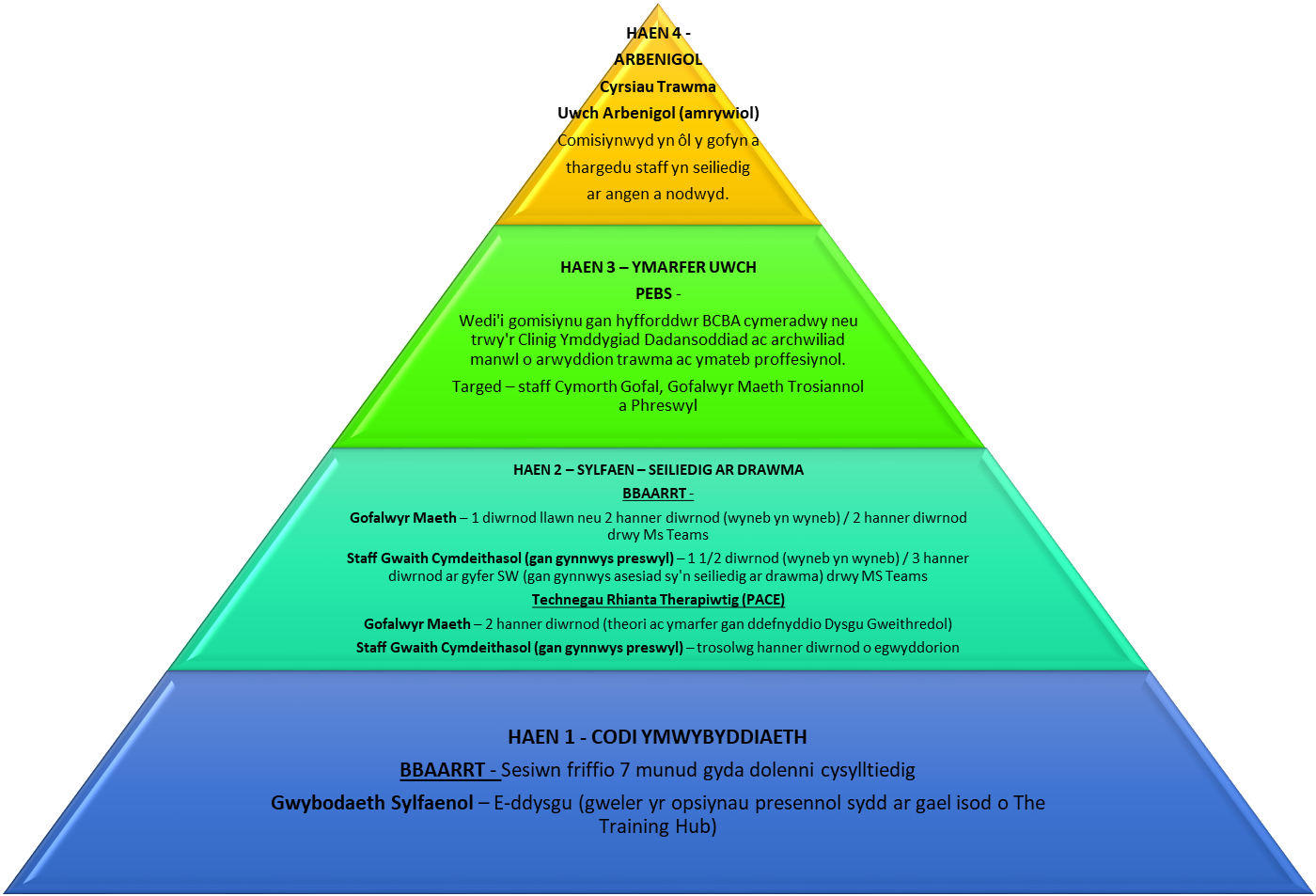 Pyramid Hyfforddi ar gyfer Gweithio gyda Thrawma - gweler isod am ofynion gwybodaeth sylfaenol mewn perthynas â Gofalwyr Maeth (gan gynnwys Gofalwyr Trosiannol) a'r cynllun hyfforddiant maethu ehangach sy'n ymgorffori'r elfennau uchod.TABL 1Ffurflen Asesu Maethu ar gyfer Darpar Ofalwyr  F - matrics cymhwysedd (adran E) Coram BAAF 1.	Gofalu am blant1.1 Y fallu i ddarparu gofal o safon dda i blant sy'n hyrwyddo datblygiad emosiynol, corfforol, rhywiol a deallusol iach1.2 Y gallu i dderbyn y plentyn unigol1.3 Y gallu i ddarparu gofal sy'n briodol i'r plentyn unigol fel y mae 1.4 Y gallu i weithio'n agos gyda theuluoedd plant ac eraill sy'n bwysig i'r plentyn 1.5 Y gallu i osod ffiniau priodol, a rheoli ymddygiad plant o fewn y rhain, heb ddefnyddio ymddygiad corfforol neu ymddygiad amhriodol arall1.6 Gwybodaeth am ddatblygiad plentyn arferol a’r gallu i wrando ar blant a chyfathrebu â hwy mewn modd sy'n briodol i'w hoedran a'u dealltwriaeth emosiynol1.7 Y gallu i hyrwyddo datblygiad person ifanc tuag at statws oedolyn2. 	Darparu amgylchedd diogel a gofalgar2.1 Y gallu i sicrhau bod plant yn derbyn gofal mewn cartref lle maent yn ddiogel rhag niwed neu gamdriniaeth2.2 Y gallu i helpu plant i gadw eu hunain yn ddiogel rhag niwed neu gamdriniaeth, ac i wybod sut i geisio cymorth os yw eu diogelwch dan fygythiad2.3 Y gallu i gydnabod bod plant anabl yn arbennig o agored i gam-drin ac i wahaniaethu 3.	Gweithio fel rhan o dîm3.1 Y gallu i gydweithio â gweithwyr proffesiynol eraill ac i gyfrannu at gynlluniau’r adran ar gyfer y plentyn / person ifanc3.2 Y gallu i gyfathrebu'n effeithiol3.3 Y gallu i gadw gwybodaeth yn gyfrinachol3.4 Y gallu i hyrwyddo cydraddoldeb, amrywiaeth a hawliau unigolion a grwpiau o fewn cymdeithas4.	Eich datblygiad eich hun4.1 Y gallu i werthfawrogi sut mae profiadau personol wedi effeithio arnyn nhw eu hunain a'u teuluoedd, a'r effaith y mae maethu yn debygol o gael arnynt i gyd4.2 Y gallu i ddefnyddio pobl a chysylltiadau yn y gymuned i ddarparu cefnogaeth4.3 Y gallu i ddefnyddio cyfleoedd hyfforddi a gwella sgiliau4.4 Y gallu i gynnal perthnasoedd cadarnhaol a chynnal gweithrediad effeithiol trwy gyfnodau o straenTABL 2Rhinweddau ychwanegol sy’n ofynnol i ddangos lefel o ddealltwriaeth a gallu mewn perthynas â rôl gofalwyr trosiannol  5. Gofal Trosiannol  5.1 Y gallu i hyrwyddo perthynas gadarnhaol rhwng y person ifanc a'i gynghorydd personol a / neu weithiwr cymdeithasol.5.2 Gwybodaeth am effaith trawma ar ddatblygiad plant a lles emosiynol5.3 Dealltwriaeth o ymlyniad a'i effaith ar ymddygiad a datblygiad emosiynol pobl ifanc. 5.4 Y gallu i gymhwyso technegau rhianta PACE